Lehrerinformation Dieser Arbeitsplan begleitet die Schülerinnen und Schüler durch die Lernaufgabe „Gregor Mendel und die Regeln der Vererbung“. Diese Lernaufgabe ist schwerpunktmäßig in den Spalten D und E des Lernstrukturgitters zum Thema „Gene und Vererbung“ für die Klassenstufe 9/10 verankert.Der Arbeitsplan liegt unter Berücksichtigung von Kriterien Leichter Sprache beispielhaft in zwei Versionen vor:- Wahl einer serifenfreien Schrift- kurze Aussagesätze- jeder Satz beginnt in einer neuen Zeile.
Bezogen auf die eigene Lerngruppe können unter Berücksichtigung diverser Differenzierungsmöglichkeiten  weitere Versionen entstehen (vgl. https://www.schulentwicklung.nrw.de/cms/inklusiver-fachunterricht/lernumgebungen-gestalten/lernumgebungen.html )A N N O   1 8 6 0Bahnbrechende Erkenntnis im Klostergarten:„Das Kreuzungsergebnis ist vorhersagbar!“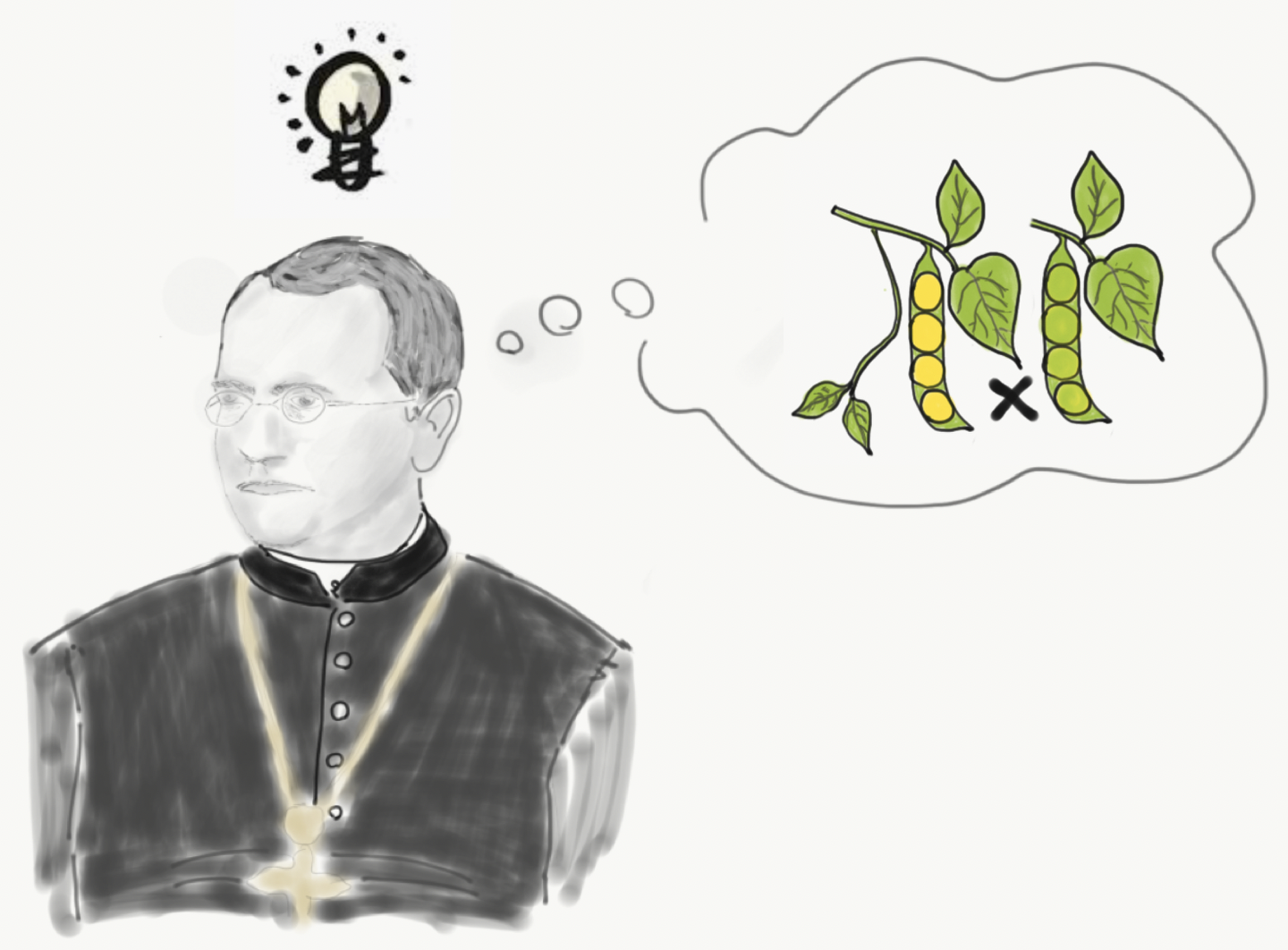 In dieser Einheit lernst du, wie der Mönch Gregor Mendel mit Hilfe von Bestäubungs- versuchen Regeln zur Vererbung aufstellen konnte, die noch heute Gültigkeit haben und auf genetischer Ebene erklärt werden können.ArbeitsplanM1: Du lernst das experimentelle Vorgehen von Mendel kennen. Du kannst erklären,   wie er durch gezielte Bestäubung reinerbige Pflanzen erhielt.M2: Du kannst die Uniformitätsregel auf der Ebene des Phänotyps und des Genotyps erklären und hierfür Modelle nutzen.M3: Du kannst die Spaltungsregel auf der Ebene des Phänotyps und des Genotyps erklären und hierfür Modelle nutzen.M4: Du kannst mit Hilfe eines Modellversuchs Abweichungen von der Spaltungsregel analysieren und dein Wissen zur Lösung eines Mysterys anwenden.Im Jahre 1 8 6 0Bahnbrechende Erkenntnis im Klostergarten:„Das Kreuzungsergebnis ist vorhersagbar!“In dieser Einheit lernst du die Regeln zur Vererbung kennen.Der Mönch Gregor Mendel führte verschiedene Versuche mit Pflanzen durch.Aus den Ergebnissen leitete er Regeln zur Vererbung ab.ArbeitsplanM1: Du lernst das Vorgehen von Gregor Mendel kennen. M2: Du lernst Gregor Mendels 1. Regel kennen.       Du kannst die Regel mit Hilfe von Modellen erklären.M3: Du lernst Gregor Mendels 2. Regel kennen.              Du kannst die Regel mit Hilfe von Modellen erklären.M4: Du kannst mit deinem Wissen ein Rätsel lösen.